Н А К А З03.01.2017    					№ 5Про організацію роботи зі зверненнями громадян в Управлінні освіти  та закладах освіти районуВідповідно до Закону України «Про звернення громадян», Інструкції з діловодства за зверненнями громадян в органах державної влади і місцевого самоврядування, об׳єднаннях громадян, на підприємствах, в установах, організаціях незалежно від форм власності, в засобах масової інформації, затвердженої постановою Кабінету Міністрів України від 14.04.1997 №348НАКАЗУЮ:Роботу зі зверненнями громадян, що надійшли до Управління освіти та закладів освіти району, здійснювати відповідно до діючого законодавства України.Затвердити графік особистого прийому громадян начальником та заступником начальника  Управління освіти на 2018 рік (Додаток 1).Затвердити графік виїзного прийому громадян начальником Управління освіти на 2018 рік (Додаток 2).Відповідальність за ведення документації за зверненнями громадян в Управлінні освіти покласти на методиста районного методичного центру Барибіну В.В.Відповідальній за ведення документації за зверненнями громадян в Управлінні освіти Барибіній В.В.: Здійснювати аналіз звернень громадян до Управління освіти та  закладів освіти. Щоквартально Забезпечити розгляд на апаратних нарадах та нарадах з керівниками питання про стан роботи зі зверненнями громадян.ЩоквартальноДовести графік прийому громадян до працівників Управління освіти, керівників закладів освіти району.До 06.01.2016Керівникам закладів освіти:Налагодити постійний дієвий і оперативний контроль за розглядом кожного звернення, вирішенням обґрунтованих питань, з якими звертаються громадяни.Протягом року Надавати до Управління освіти інформацію щодо звернень громадян за встановленою формою.Щоквартально Розглядати на нарадах при керівникові питання про стан роботи зі зверненнями громадян.ЩоквартальноПоновити (за потребою) інформацію  щодо графіків прийому начальника та спеціалістів  Управління освіти адміністрації району, телефони директора та спеціалістів Департаменту освіти Харківської міської ради, адреси сайтів Управління освіти та Департаменту освіти Харківської міської ради, інформацію про форум Департаменту освіти. Завідувачу ЛКТО Остапчук С.П. розмістити цей наказ на сайті Управління освіти.До 03.01.2018Контроль за виконанням даного наказу покласти на заступника начальника Управління освіти Прохоренко О.В.Оригінал підписаноНачальник Управління освіти						О.С.НижникЗ наказом ознайомлені:Прохоренко О.В.Остапчук С.П.Барибіна В.В.Барибіна В.В.Додаток 1до наказу Управління освітивід 02.01.2018 №5ГРАФІКособистого прийому громадян начальником та заступником начальникаУправління освіти адміністрації Основ’янського району Харківської міської ради на 2018 рікНачальник Управління освіти						О.С.НижникБарибіна В.В.Додаток 2до наказу Управління освітивід 02.01.2018 №5ГРАФІК  виїзного прийому громадян начальником Управління освіти адміністрації Основ’янського районуХарківської міської ради на 2018 рікНачальник Управління освіти						О.С.НижникБарибіна В.В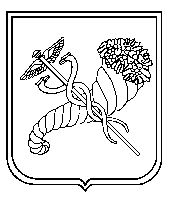 Прізвище, ім’я, по батьковіПосада Дата проведенняЧас проведення Місце проведенняАдреса Нижник Олександр СтепановичНачальник Управління освітиВівторок14.30-18.00Управління освітиПр. Московський,38Прохоренко Ольга ВолодимирівнаЗаступник начальник Управління освітиСередаЧетвер14.00-18.0010.00-12.00Управління освітиПр. Московський,38Прізвище, ім’я, по батьковіПосада Дата проведенняЧас проведення Місце проведенняАдреса Нижник Олександр СтепановичНачальник Управління освіти16.01.201814.30-18.00ХЗОШ №35Пров. Лиманський,1Нижник Олександр СтепановичНачальник Управління освіти13.02.201814.30-18.00ХЗОШ №48Вул..Тернопільська,19Нижник Олександр СтепановичНачальник Управління освіти13.03.201814.30-18.00ХЗОШ №53Вул..Грозненська,48Нижник Олександр СтепановичНачальник Управління освіти17.04.201814.30-18.00ХЗОШ №66Пр..Гагаріна, 260Нижник Олександр СтепановичНачальник Управління освіти17.05.201814.30-18.00ДНЗ №24Вул..Грозненська,56Нижник Олександр СтепановичНачальник Управління освіти14.08.201814.30-18.00ХЗОШ №41Вул..Достоєвського,14Нижник Олександр СтепановичНачальник Управління освіти18.09.201814.30-18.00ХЗОШ №7Вул..Батуринська, 25Нижник Олександр СтепановичНачальник Управління освіти20.11.201814.30-18.00ХГ №34Вул..Локомотивна, 2